Карта-схема прилегающей территории № 12Местоположение прилегающей территории (адресные ориентиры)город Мурманск, Ленинский административный округ, улица Аскольдовцев, в районе дома № 25 к. 4.2. Кадастровый номер объекта (при наличии), по отношению к которому устанавливается прилегающая территория, 51:20:0003052:1498.3. Площадь прилегающей территории: 394 кв. м.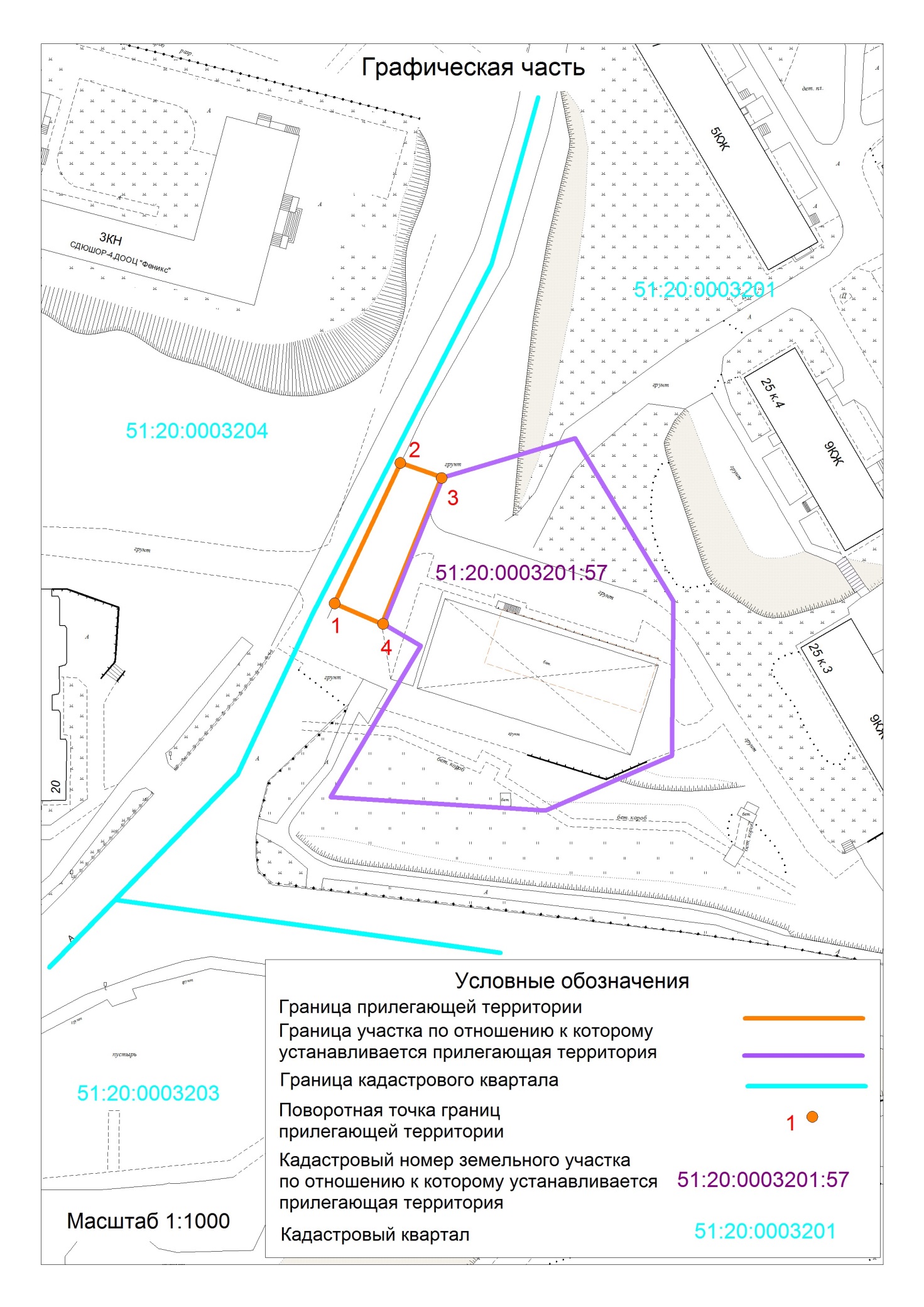 